Honesty SongTruthfulness is brighter than the light of the sun x 2With truthfulness, O people, beautify your tongues x 2Honesty adorns the soul of everyone x 2Honesty is brighter than the light of the sun x 2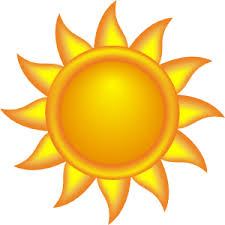 